с. Кичменгский ГородокО районном бюджете на 2018 год и плановый период 2019 и 2020 годовМуниципальное Собрание РЕШИЛО:РАЗДЕЛ I.  ОСНОВНЫЕ ХАРАКТЕРИСТИКИ РАЙОННОГО БЮДЖЕТА1. Утвердить основные характеристики районного бюджета на 2018 год: 1) общий объем доходов в сумме 522 897,4 тыс. рублей;2) общий объем расходов в сумме 522 897,4 тыс. рублей; 2. Утвердить основные характеристики районного бюджета на 2019 год: 1) общий объем доходов в сумме 461 163,3 тыс. рублей;2) общий объем расходов в сумме 461 163,3 тыс. рублей; 3. Утвердить основные характеристики районного бюджета на 2020 год: 1) общий объем доходов в сумме 465 553,7 тыс. рублей;2) общий объем расходов в сумме 465 553,7 тыс. рублей; РАЗДЕЛ II.  ДОХОДЫ РАЙОННОГО БЮДЖЕТА1. Установить объем доходов районного бюджета, формируемый за счет налоговых и неналоговых доходов, а также безвозмездных поступлений на 2018 год и плановый период 2019 и 2020 годов согласно приложению 1 к настоящему решению.2. Утвердить нормативы распределения доходов на 2018 год и плановый период 2019 и 2020 годов:1) от уплаты налогов и сборов (в части погашения задолженности прошлых лет по отдельным видам налогов, а также в части погашения задолженности по отмененным налогам и сборам) в районный бюджет в соответствии с нормативами отчислений согласно приложению 2 к настоящему решению.2) от иных неналоговых доходов согласно приложению 3 к настоящему решению.3. Утвердить на 2018 год и плановый период 2019 и 2020 годов:1) перечень главных администраторов доходов районного бюджета и закрепляемые за ними виды (подвиды) доходов согласно приложению 4 к настоящему решению;2) перечень главных администраторов источников внутреннего финансирования дефицита районного бюджета согласно приложению 5 к настоящему решению.РАЗДЕЛ III.  БЮДЖЕТНЫЕ АССИГНОВАНИЯ РАЙОННОГО БЮДЖЕТА1. Утвердить в пределах общего объема расходов, установленного пунктом 1 раздела I настоящего решения:1.1 распределение бюджетных ассигнований по разделам, подразделам классификации расходов бюджета на 2018 год на плановый период 2019 и 2020 годов согласно приложению 6 к настоящему решению;1.2. распределение бюджетных ассигнований по целевым статьям (муниципальным программам и непрограммным направлениям деятельности), разделам, подразделам, группам и подгруппам видов расходов классификации расходов бюджета на 2018 год плановый период 2019 и 2020 годов согласно приложению 7 к настоящему решению;1.3. ведомственную структуру расходов районного бюджета по главным распорядителям бюджетных средств, целевым статьям (муниципальным программам и непрограммным направлениям деятельности), разделам, подразделам, группам и подгруппам видов расходов классификации расходов бюджетов на 2018 год и плановый период 2019 и 2020 годов согласно приложению 8 к настоящему решению;2. Утвердить общий объем бюджетных ассигнований, направляемых на исполнение публичных обязательств: - на 2018 год  в сумме 152,5 тыс. рублей;- на 2019 год  в сумме 152,5 тыс. рублей;- на 2020 год  в сумме 152,5 тыс. рублей.3. Утвердить общий объем условно утверждаемых расходов районного бюджета:а) на 2019 год в сумме 13 015,1 тыс. рублей; б) на 2020 год в сумме 30 585,4 тыс. рублей. 4. Утвердить объем бюджетных ассигнований Дорожного фонда Кичменгско-Городецкого муниципального района:а) на 2018 год в сумме 23 533,0  тыс. рублей; б) на 2019 год в сумме 25 630,0 тыс. рублей;в) на 2020 год в сумме 26 607,0 тыс. рублей.5. Утвердить объемы доходов и распределение бюджетных ассигнований Дорожного фонда Кичменгско-Городецкого муниципального района:а) на 2018 год и плановый период 2019 и 2020 годов согласно приложению 9 к настоящему решению;6. Утвердить значение критерия выравнивания расчетной бюджетной обеспеченности муниципальных образований района на 2018 год – 0,62, на 2019 год – 0,62 , на 2020 год – 0,62. 7. Утвердить объемы дотаций на выравнивание бюджетной обеспеченности муниципальных образований района:а) на 2018 год в сумме 6 946,4 тыс. рублей;б) на 2019 год в сумме 6 743,0 тыс. рублей;в) на 2020 год в сумме 6 767,6 тыс. рублей.8. Утвердить распределение дотации на выравнивание бюджетной обеспеченности поселений из районного бюджета на 2018 год и плановый период 2019 и 2020 годов  согласно приложению 10 к настоящему решению.9. Утвердить объемы дотаций на поддержку мер по обеспечению сбалансированности муниципальных образований района:а) на 2018 год в сумме  23 966,0 тыс. рублей;б) на 2019 год в сумме  28 871,9 тыс. рублей;в) на 2020 год в сумме  34 833,2 тыс. рублей.10. Утвердить распределение дотации на поддержку мер по обеспечению сбалансированности бюджетов сельских поселений из районного бюджета на 2018 год и плановый период 2019 и 2020 годов согласно приложению 11 к настоящему решению.11. Утвердить объемы межбюджетных трансфертов бюджету муниципального района из бюджетов муниципальных образований района на осуществление части полномочий по решению вопросов местного значения в соответствии с заключенными соглашениями на 2018 год в сумме 670,6 тыс. рублей согласно приложению 12 к настоящему решению.12. Утвердить объемы межбюджетных трансфертов бюджетам муниципальных образований района из бюджета муниципального района на осуществление части полномочий по решению вопросов местного значения в соответствии с заключенными соглашениями в сумме 2 265,0 тыс. рублей согласно приложению 13 к настоящему решению.РАЗДЕЛ IV.  МУНИЦИПАЛЬНЫЙ ДОЛГ1. Утвердить верхний предел муниципального долга района по состоянию:а) на 01 января 2019 года 0,0 тыс. рублей, в том числе по гарантиям 0,0 тыс. рублей;б) на 01 января 2020 года 0,0 тыс. рублей, в том числе по гарантиям 0,0 тыс. рублей;в) на 01 января 2021 года 0,0 тыс. рублей, в том числе по гарантиям 0,0 тыс. рублей.2. Установить, предельный объем муниципального долга района:а) на 2018 год в сумме 0,0  тыс. рублей; б) на 2019 год в сумме 0,0 тыс. рублей;в) на 2020 год в сумме 0,0 тыс.рублей.3. Установить, что в 2018 году и плановый период 2019 и 2020 годов муниципальные гарантии районом не предоставляются.4. Установить, что в 2018 году и плановый период 2019 и 2020 годов внешние заимствования районом не осуществляются.РАЗДЕЛ V.  ЗАКЛЮЧИТЕЛЬНЫЕ ПОЛОЖЕНИЯ1. Установить, что учет операций по обеспечению получателей средств местного бюджета, муниципальных учреждений наличными денежными средствами ведется на балансовом счете № 40116 «Средства для выдачи  и внесения  наличных денег и осуществления расчетов по отдельным операциям», открытом УФК по области в филиале ПАО «Сбербанк России» - Вологодское отделение № 8638 Дополнительный офис № 8638/0126;2. Установить, что Управление финансов администрации района через государственное казенное учреждение Вологодской области «Областное казначейство» на основе заключенного Соглашения осуществляет:- учет операций на лицевых счетах получателей средств районного бюджета, муниципальных бюджетных и автономных учреждений, открытых в Управлении финансов администрации Кичменгско-Городецкого муниципального района.- учет операций со средствами, поступающими во временное распоряжение органов местного самоуправления в соответствии с законодательством, на балансовом счете № 40302 «Средства, поступающие во временное распоряжение», открытом Департаменту финансов Вологодской области в Вологодском отделении № 8638 ПАО Сбербанк.3. Установить, что операции со средствами муниципальных бюджетных и автономных учреждений, лицевые счета которых открываются и ведутся в финансовом органе, осуществляется на основании заключенного с УФК по области Соглашения на счете финансового органа, открытого УФК по области на балансовом счете № 40701 «Средства негосударственных организаций. Финансовые организации» в отделении Вологда Центрального банка Российской Федерации».4. Установить, что в 2018 году и плановом периоде 2019 и 2020 годов за счет средств районного бюджета производится выплата субсидий юридическим лицам (за исключением субсидий муниципальным учреждениям), индивидуальным предпринимателям, а также физическим лицам - производителям товаров, работ, услуг на цели, предусмотренные муниципальными программами.Субсидии, предоставляются в пределах средств, предусмотренных на эти цели настоящим решением, в соответствии со сводной бюджетной росписью районного бюджета, в пределах лимитов бюджетных обязательств, предусмотренных для главного распорядителя средств районного бюджета. Регулирование предоставления субсидий, в соответствии с пунктом 3 статьи 78 Бюджетного кодекса Российской Федерации осуществляется постановлениями администрации района.5. Установить, что в 2018 году и плановом периоде 2019 и 2020 годов за счет средств районного бюджета в пределах средств, предусмотренных на эти цели настоящим решением, производится предоставление:субсидий социально ориентированным некоммерческим организациям, на реализацию общественно полезных проектов (программ), связанных с осуществлением уставной деятельности;субсидий некоммерческим организациям, не являющимся муниципальными учреждениями, в соответствии с договорами (соглашениями) на оказание указанными организациями муниципальных услуг (выполнение работ) физическим и (или) юридическим лицам;6. Установить, что в случае уменьшения бюджетных ассигнований на цели, указанные в пункте 5 раздела V настоящего решения, главные распорядители средств районного бюджета осуществляют уменьшение субсидий юридическим лицам (за исключением субсидий муниципальным учреждениям), индивидуальным предпринимателям а также физическим лицам - производителям товаров, работ, услуг, некоммерческим организациям, не являющимся муниципальными учреждениями.7. Установить дополнительные основания для внесения изменений в сводную бюджетную роспись без внесения изменений в настоящее решение Муниципального Собрания в соответствии с решениями руководителя Управления финансов администрации района:1) принятие нормативных правовых актов, регулирующих правоотношения в сфере оплаты труда работников муниципальных учреждений района;2) внесение изменений в муниципальные программы Кичменгско-Городецкого муниципального района без изменения общего объема бюджетных ассигнований на финансовое обеспечение реализации муниципальных программ на соответствующий год, если такие изменения не связаны с определением видов и объемов межбюджетных трансфертов, а также изменением объема бюджетных ассигнований на финансовое обеспечение реализации подпрограмм муниципальных программ;3) перераспределение бюджетных ассигнований между кодами видов расходов классификации расходов бюджетов в пределах предусмотренных главному распорядителю бюджетных ассигнований на обеспечение функций муниципальных органов в порядке, установленном Управлением финансов.8. Приостановить с 01 января 2018 по 31декабря 2020 года действие муниципальной программы:1) «Развитие муниципальной службы в Кичменгско-Городецком муниципальном районе на 2015-2020 годы»;9. Настоящее решение вступает в силу с 01 января 2018 года.10. Настоящее решение опубликовать в районной газете «Заря Севера» и разместить на официальном сайте Кичменгско-Городецкого муниципального района в информационно-телекоммуникационной сети «Интернет».Глава района                                                                                     Л.Н.Дьякова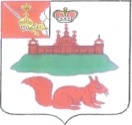 МУНИЦИПАЛЬНОЕ СОБРАНИЕКИЧМЕНГСКО-ГОРОДЕЦКОГО МУНИЦИПАЛЬНОГО РАЙОНАВОЛОГОДСКОЙ ОБЛАСТИМУНИЦИПАЛЬНОЕ СОБРАНИЕКИЧМЕНГСКО-ГОРОДЕЦКОГО МУНИЦИПАЛЬНОГО РАЙОНАВОЛОГОДСКОЙ ОБЛАСТИМУНИЦИПАЛЬНОЕ СОБРАНИЕКИЧМЕНГСКО-ГОРОДЕЦКОГО МУНИЦИПАЛЬНОГО РАЙОНАВОЛОГОДСКОЙ ОБЛАСТИРЕШЕНИЕРЕШЕНИЕРЕШЕНИЕот12.12.2017№17